Муниципальное бюджетное общеобразовательное учреждениеСредняя школа № 9 Приказ15.02.2023                                                                                                        №67Об утверждении плана-графика и проведенииВсероссийских проверочных работв 4-х-8-х, 10-11 классах весной 2023 года        В соответствии с письмом Рособрнадзора от 01.02.2023 № 02-36 «О проведении ВПР в 2023 году», приказом минобразования Ростовской области от 11.012023 № 11 «Об утверждении графика проведения всероссийских проверочных работ в марте - мае 2023 года в Ростовской области», приказа общего и профессионального образования Ростовской области от 10.02.2023 №130 «Об утверждении графика проведения Всероссийских проверочных работ в марте - мае 2023 года в Ростовской области», приказа отдела образования администрации г.Гуково от 13.02.2023 № 52 «Об проведении Всероссийских проверочных работ весной  2023 года в образовательных организациях г. Гуково»,  с целью организованного проведения всероссийских проверочных работ в образовательной организации весной 2023 года.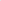 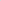 ПРИКАЗЫВАЮ: 1.Обеспечить проведение Всероссийских проверочных работ согласно план-графику проведения ВПР в 4-8, 10-11 классах весной 2023 года согласно приложению №1;2.Назначить ответственным за организацию проведения ВПР  в ОО Гаджиеву Э.К., заместителя директора по УВР;3. Заместителю директора по УВР Гаджиевой Э.К.:3.1. Организовать участие в ВПР в установленные сроки;3.2. Ознакомить с порядком проведения Всероссийских проверочных работ в 4-8, 11 классах и инструкциями учителей, организаторов, экспертов;3.3. Осуществить заполнение форм сбора результатов, а также передачу их через личный кабинет в ФИС ОКО;4. Назначить организаторами в аудиториях учителей присутствующих на уроке согласно расписанию и экспертами по проверке учителей предметников;5. Классным руководителям:5.1. Провести разъяснительную работу с обучающимися и их родителями (законными представителями) с целью дополнительного информирования о порядке проведения ВПР;6.Курочкиной Л.И. скорректировать расписание уроков в 7 классах (иностранный язык в дни проведения ВПР) соответствии с расписанием проведения ВПР.8. Экспертам осуществлять проверку работ и загрузку формы сбора информации в формате  Exel, зам. директору по УВР Гаджиевой Э.К. не позднее 5 дней со дня проведения;9. Организаторам в аудитории провести работу, собрать все бумажные материалы и следить за порядком в аудитории;10.Контроль исполнения приказа возложить на заместителя директора по УВР Гаджиева Э.К.Директор МБОУ СШ №9                                                      Е.И.КорниенкоС приказом ознакомлены:«_____»___________20_____г._____________Абдукадырова Е.Е.«_____»___________20_____г. ____________Беляева Г.Ф.                                            «_____»___________20_____г.____________Беседина В.А. «_____»___________20_____г.____________Гаджиева Э.К. «_____»___________20_____г._____________Гусева Т.И.   «_____»___________20_____г.____________Дрижак Л.А. «_____»___________20_____г. ____________Загораева Н.Ю.«_____»___________20_____г _____________Загоскина Г.А.«_____»___________20_____г. ____________Зорина Т.М.«_____»___________20_____г. ____________Изварина Н.Н.                                            «_____»___________20_____г._____________Князева В.А.«_____»___________20_____г._____________Ковбаса Т.Г.«_____»___________20_____г. ____________Колонтаенко В.В.«_____»___________20_____г. ____________Корниенко Т.В. «_____»___________20_____г.____________Курочкина Л.И.«_____»___________20_____г. ___________Кульшина М.В.«_____»___________20_____г. ___________Максимова Т.И.«_____»___________20_____г ____________Маньшин А.В.«_____»___________20_____г. ___________Мещерякова Т.М. «_____»___________20_____г ___________Панферова М.П.                                           «_____»___________20_____г ___________Романова Е.Д.   «_____»___________20_____г ___________Ручкина Е.Н.«_____»___________20_____г.___________Сидоренко Т.И.   «_____»___________20_____г ___________Сытникова Е.П. «_____»___________20_____г ___________Фастова З.М..«_____»___________20_____г ___________Чекунова А.В.                                           «_____»___________20_____г ___________Юхименко Л.Н.